Publicado en Monterrey, Nuevo León el 31/08/2021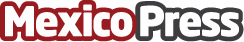 Animación digital: una carrera pisa fuerte en México, según Animal.mxDurante los últimos tiempos, la animación digital ha tenido un destacado auge y crecimiento en México, de acuerdo al sitio Animal.mx. Hoy, dedicarse a la animación es útil y revolucionario hasta en sectores como el de la arquitecturaDatos de contacto:Luis Tobias8182151000Nota de prensa publicada en: https://www.mexicopress.com.mx/animacion-digital-una-carrera-pisa-fuerte-en Categorías: Nacional Cine Educación E-Commerce http://www.mexicopress.com.mx